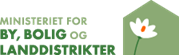 Indhold1	Stamdata	22	Programmets formål med projektet	23	Afgrænsning	44	Mål og succeskriterier	45	Økonomiske hovedtal og finansiering	56	Gevinster	67	Teknisk løsning	68	Leverancer	69	Organisering	710	Tilrettelæggelse og tidsplan	811	Afhængigheder	912	Kvalitet	913	Risici	1014	Interessenter	1015	Kommunikation	1016	Tolerancer	1017	Rapporteringskrav	1118	Revisionshistorik	1119	Bilag	11Stamdata Programmets formål med projektet Den nuværende situation (baggrund)Danmarks adresser og administrative inddelinger spiller i dag en fundamental rolle som en fælles reference, der benyttes på tværs af forvaltningsområder og sektorer. Oplysningen om en adresses beliggenhed i en bestemt administrativ enhed er i forbindelse med mange myndighedsopgaver en vigtig sagsoplysning.Inden for politi-, beredskabs- og transportområdet og i det kraftigt voksende marked for satellitbaseret navigation spiller stednavne en tilsvarende vigtig rolle. For alarmopkald og i løsninger for kørselsplanlægning og -optimering er stednavne som "Skejby Sygehus", "Fredericia Banegård" eller "Grenen" ofte lige så vigtige som præcise adresser.Også i den private sektor udgør data om adresser, administrative enheder og stednavne en kritisk ressource ift. rationelle processer, effektiv transport samt logistik og som grundlag for udvikling af nye produkter og tjenester.Formålet med projektets løsningProjektet indgår i Grunddataprogrammets delprogram 2, Adresseprogrammet (GD2), som skal etablere grundlaget for et effektivt og konsekvent genbrug af grunddata om adresser, stednavne og administrative enheder med henblik på, at disse grunddata:Danner et fælles grundlag for en effektiv, sammenhængende digital forvaltningBidrager til konkurrencedygtighed, vækst og innovation hos virksomhederneAnvendes som entydig reference for politi-, ulykkes- og kriseberedskab.Adresseprogrammet omfatter en forbedring af datagrundlaget og etablerer en sammenhængende infrastruktur, der sikrer, at data stilles til rådighed for offentlige og private brugere på en effektiv og sikker måde:Adresser1. Adresserne i BBR er autoritative grunddata og skal genbruges i offentlige it-løsninger og processer. MBBL fastlægger krav om datakvalitet og aktualitet.
2. CPR tager de autoritative adresser i brug som grundlag for folkeregistreringen. CVR og SKAT tager de autoritative adresser i brug som grundlag for virksomhedsregistreringen.
3. MBBL moderniserer adresseregistret i BBR.
4. Registreringen af vejnavne og oplysninger om vejnavnes og adressers beliggenhed i administrative enheder overføres til BBRs adresseregister fra CPR.
5. CPR udfaser CPR Vejregistret efter en overgangsperiode.
6. Kommunerne supplerer BBR's adresser med et antal erhvervs- og enhedsadresser mm., som er i faktisk brug. MBBL bistår kommunerne hermed.Stednavne7. GST mod erniserer sit stednavnesystem, så det er muligt for andre parter at etablere integration til egne systemer og indmelde nye navne.Administrative enheder8. GST sikrer, at nationale administrative enheder (fx sogn og postnumre) og obligatoriske kommunale distriktsinddelinger (afstemningsområder) samt supplerende bynavne registreres i KMS' DAGI-system. Dataansvaret er dog uforandret hos den myndighed, der forvalter den pågældende inddeling.
9. GST etablerer en it-komponent, som kan procesunderstøtte ændringer i en inddeling.
10. GST og kommunerne aftaler, hvordan der sikres samspil imellem DAGI og kommunale data om distrikter, når CPR Vejregistret nedlægges.Adgang til grunddata om adresser, administrative enheder og stednavne11. Grunddata om adresser, administrative enheder og stednavne distribueres via datafordeleren og kan frit anvendes af myndigheder og private til kommercielle og ikke-kommercielleFormålet med lovgivningsprojektet er at etablere de nødvendige hjemler og regelunderstøttelse.Projektets bidrag til programmets strategiske målLovgivningen er en forudsætning for at opnå Adresseprogrammets strategiske mål, dvs. at de omfattede grunddata:Danner et fælles grundlag for en effektiv, sammenhængende digital forvaltningBidrager til konkurrencedygtighed, vækst og innovation hos virksomhederneAnvendes som entydig reference for politi-, ulykkes- og kriseberedskab.Den fremtidige situation for programmet efter indførelse af løsningenNår den nødvendige lovgivning er vedtaget og sat i kraft understøtter den og giver hjemmel til den aftalte forbedring af datagrundlaget og opbygningen af den sammenhængende infrastruktur, som kan sikre at data stilles til rådighed for offentlige og private brugere på en effektiv og sikker måde.Situationen hvis projektet ikke gennemføres (business as usual)Hvis lovgivningsprojektet ikke gennemføres, kan det betyde, at de aftalte forbedringer af datagrundlag og infrastruktur ikke kan gennemføres.Alternative løsningsscenarierDer er ingen alternativer til lovgivning.AfgrænsningProjektet er afgrænset til de lovændringer samt ændringer i bekendtgørelser, som er en forudsætning for gennemførelse af Adresseprogrammet, herunder i relation til BBR-loven, evt. lovgivningen på CPR og CVR-området, samt valglove og love i relation til Danmarks administrative inddeling og stednavne. Projektet omfatter ikke andre lovændringer eller bekendtgørelsesændringer. Mål og succeskriterier Der er 3 overordnede mål i projekt Lovgivning i relation til GD2.Det ene mål er at identificere, hvilke lovgivningsmæssige ændringer, samt ændringer i bekendtgørelser, der er nødvendige for at resultaterne i Adresseprogrammet kan udmøntes. Det andet mål er gennemførelse og koordinering af lovgivningsprocessen, så det sikres, at lovgivning gennemføres på de berørte ressortområder samordnet og rettidigt i forhold til Adresseprogrammets implementeringsplan.Det tredje mål er at sikre en koordineret ændring af bekendtgørelser, som enten er en følge af de gennemførte lovændringer eller som på anden måde er nødvendige for Adresseprogrammets realisering. Som sit første mål skal projektet som nævnt identificere de lovændringer mv., der er nødvendige for at understøtte og give hjemmel til etableringen af it-systemer samt registrering og videregivelse af oplysninger mv. sådan, som det er forudsat i Adresseprogrammet.Det skal derfor undersøges, hvilke lovændringer, der skal gennemføres i BBR-loven, CPR-loven, CVR-loven samt evt. love og regler i relation til Danmarks administrative inddeling og stednavne og forskellige valglove. Det skal desuden undersøges, om der er behov for konsekvensændringer i anden lovgivning, og om der er yderlige lovområder inden for projektet, hvor det vil være nødvendigt med lovændringer.Kortlægningen skal sikre, at alle relevante lovgivningsområder, kommer med i projektet, dvs. også områder, hvor der ikke er behov for lovændringer, fordi lovhjemmelen allerede findes, men hvor der alligevel skal ændres i bekendtgørelser. Af hensyn til fristen for indmelding til lovprogrammet, gennemføres identifikationen af behovet for egentlige lovændringer først, medens kortlægningen af relevante bekendtgørelser mv. afventer en anden fase. Det andet mål er som nævnt gennemførelse og koordinering af lovgivningsprocessen. Lovgivningsprocessens omfatter: indmeldelse af bidrag til lovprogrammet, udarbejdelse af lovforslag, lovteknisk gennemgang i Justitsministeriets lovkontor, offentlig høring og selve folketingsbehandlingen. Tidsplan og milepælsplan herfor udarbejdes som en del af projektet.Særligt for så vidt angår bidrag til lovprogrammet nævnes det, at der er frist for afgivelse heraf til Statsministeriet ultimo april/primo maj. Der kan være interne processer, der gør at bidrag skal være klar tidligere.Desuden nævnes, at bidrag til lovprogrammet som udgangspunkt skal indeholde: Lovforslagets titel og tidspunkt for fremsættelse, et kort resumé af lovforslagets indhold, en uddybende beskrivelse, der skal omhandle baggrund, formål og hovedpunkter i forslaget, oplysning om økonomiske og administrative konsekvenser og konsekvensændringer inden for andre ministerområder og sammenhæng med andre forslag samt en vurdering af om lovgivning er nødvendig.I forbindelse med afgivelse af bidrag til lovprogrammet skal det vurderes, om hvert minister område fremsætter lovforslag med bemærkning om sammenhæng til anden lovgivning i relation til GD2, eller om det vil være hensigtsmæssigt at fremsætte nogle af forslagene som et samlelovforslag. Det er derfor vigtigt, at projektet sættes i gang hurtigt, så bidrag til lovprogrammet kan indberettes inden for fristen. Frister mv. for den øvrige del af lovgivningsprocessen kan fastsættes som en del af projektet.Det tredje mål er som nævnt at koordinere gennemførelsen af de nødvendige ændringer i bekendtgørelser. Denne del af projektopgaven beskrives nærmere i en senere udgave af nærværende dokument. Det skal dog nævnes at den igangværende ændring af bekendtgørelse om vejnavne og adresser vil komme til at indgå som en del af projektet.Økonomiske hovedtal og finansieringDer henvises til ”Adresseprogrammet”.GevinsterStrategi for gevinstrealiseringDer henvises til ”Adresseprogrammet”.EffektiviseringsgevinsterDer henvises til ”Adresseprogrammet”.KvalitetsløftsgevinsterIkke-økonomiske gevinsterDer henvises til ”Adresseprogrammet”.Økonomiske gevinster for private og virksomhederDer henvises til ”Adresseprogrammet”.Teknisk løsningIkke relevant for lovgivningsprojektet.TestIkke relevant for lovgivningsprojektet.Leverancer Første leverance er bidrag til lovprogrammet. Statsministeriet indkalder sædvanligvis bidrag til lovprogrammet for folketingsåret 2014/2015 i begyndelsen af februar 2014 med frist til afgivelse af bidrag i begyndelsen af maj 2014.Øvrige leverancer beskrives senere.HovedleverancerKriterier for overdragelse af leverancer fra projekt til programmet OrganiseringProjektorganisationLovgivningsprojektet er en del af den organisation, der er vedtaget i Adresseprogrammet, GD2. Organiseringen af Adresseprogrammet fremgår af nedenstående diagram. For yderligere beskrivelse af delprogrammets organisering, henvises til programstyringsdokumentet for delprogrammet. 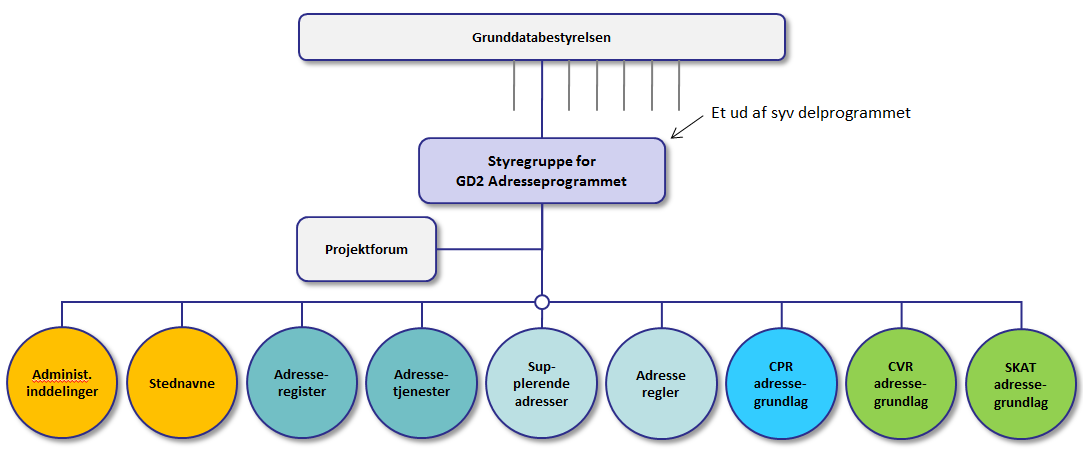 StyregruppeDer henvises til ”Adresseprogrammet”.Projektleder og projektgruppeØvrige roller og bemandingDer henvises til ”Adresseprogrammet”.DriftsansvarligeIkke relevant.Tilrettelæggelse og tidsplanStrategier for projektets tilrettelæggelseStrategien er at følge processen i lovprocesguiden på www.lovprocesguide.dkog at følge programmet, således at ændringer i relation til indhold og tid kan indarbejdes i tilrettelæggelsen af lovgivningsprojektet.TidsplanTidsplanen for lovprojektet følger praksis for lovforslags gennemførelse. Det forventes, at lovforslag fremsættes januar II. Tidsplanen vil kunne ændres/udskydes, hvis der i andre projekter med gensidig afhængighed sker ændring af tidsplan. Tidsplanen fastsættes i øvrigt som en del af projektet.AfhængighederDet er bl.a. projektets opgave at identificere og håndtere tværgående lovgivnings- og regelafhængigheder. Det skal således sikres, at de forskellige love anvender samme begreber, og at der er sammenhæng i lovgivningen. KvalitetKvalitetsplanlægningDer skal være:kvalitet i selve lovgivningen, jf. lovprocesguiden kvalitet, der sikrer, at der er lovgivet på alle nødvendige områdertværgående test og kvalitetssikring af sammenhæng i lovforslageneKvalitetskontrolKontrol af selve lovgivningen sker ved Justitsministeriets lovteknikgennemgang. Justitsministeriets lovteknikgennemgang er en del af lovprocessen.Set i lyset af, at adresseprogrammet dækker flere forskellige ministerområder, skal det kvalitetskontrolleres, at der er den nødvendige sammenhæng i de forskellige love, og at der ikke er forhold, der ikke bliver lovgivet om.KvalitetssikringLovforslagenes kvalitet sikres ved Justitsministeriets lovteknik gennemgang.Den funktionelle fuldstændighed kvalitetssikres ved oplistning af lovgivningsområder, nye begreber mv., der kan ”vipses af” til kontrol af, at alt er med.RisiciI nuværende fase af projektet er risikoen om, bidrag til lovprogrammet bliver indmeldt rettidigt.Evt. øvrige risici identificeres som en del af projektet.InteressenterKommunikationHovedbudskaberLovforslag sendes i høring og offentliggøres på retsinfo.dk. I øvrigt ikke selvstændig kommunikationsplan for lovgivningsprojektet.Formidling af budskaber til interessenter/målgrupperTolerancerDer henvises til ”Adresseprogrammet”.RapporteringskravRevisionshistorikBilagIngen bilagStamdataProjektnavnLovgivning i relation til GD2Journalnummer[Indsæt nummer - valgfrit]ProjektlederGerda BredvigProjektets primære formålFå fastsat regler, der understøtter og hjemler adresseprogrammet Nuværende fase1.Projektets målBeskrivelseSucceskriterier1. Identificere lovgivningsbehovUndersøge hvilke love og bekendtgørelser, der skal ændres.At alle lovgivningsområder identificeres.2. Gennemføre og koordinere lovgivning.Gennemføre lovprocessen. At lovændringer træder i kraft, så rettidigt, at adresseprogrammet kan realiseres efter planen.3. Ændringer i bekendtgørelser mv.Koordinere og gennemføre ændringer i diverse bekendtgørelser.At de nødvendige ændringer er trådt i kraft rettidigt.HovedleveranceBeskrivelseMilepæle1. Bidrag til lovprogrammetBidrag skal indeholde beskrivelse af de ønskede lovændringerAflevering af bidrag primo april 20142. Udarbejdelse af lovforslagLovforslag skal indeholde de påkrævede ændringerFastsættes som en del af projektet3. HøringLovforslag skal i en 4 ugers høringTidspunkt fastsættes som en del af projektet4. Lovteknisk gennemgangForetages af Justitsministeriets lovkontorFastsættes som en del af projektet5. FolketingsbehandlingBehandles 3 gange i FolketingetTidspunkter fastsættes senere6. KundgørelseOptagelse i Lovtidende/RetsinformationTidspunkt fastsættes senere7. Bekendtgørelse AÆndring i bekendtgørelse Tidspunkt fastsættes senere8. Bekendtgørelse B..Tidspunkt fastsættes senere9. Bekendtgørelse C……OvertagelseskriteriumBeskrivelseOverdrages tilAnsvarlig for overdragelseProjektet afsluttes, når lovændringer og bekendtgørelser er optaget på retsinfo.ProgramlederProjektlederRolleNavn Styregruppeformand / projektejerProgramstyregruppen v/ formand Søren Rude Seniorbruger (gevinstejere)KommunerneSeniorleverandørMBBLRolleNavn og enhedProjektlederGerda BredvigMBBLgbr@mbbl.dkProjektdeltagerKristine PollasGeodatastyrelsenkrpol@gst.dkProjektdeltagerTine Kromann KapperErhvervsstyrelsenTinKap@erst.dkProjektdeltagerGrethe KongstadCPR gk@cpr.dkProjektdeltagerJan Wæber SKATJan. Waeber@skat.dkNr.FaseStatdatoSlutdatoVarighed i mdr.1aKortlægning lovgivningMarts 20141. april 20141bKortlægning bekendtgørelser mvMarts 20141. juni 20142aBidrag til LovprogramMarts 20147. april 20142bUdarbejdelse af lovforslag2cHøringsfase2dLovteknisk gennemgang2eFolketingsbehandling2fKundgørelseSeptember 20153aÆndring af bekendtgørelse A3bAnsvar / aktørKvalitetssikringsrolleForventet dato for kvalitetssikringJustitsministeriets lovkontorLovkvalitetFastsættes senereProjektetFunktionel fuldstændighedFastsættes senereProjektetTværgående test og kvalitetssikring af sammenhæng i lovforslageneFastsættes senerePrioritetInteressent / målgruppeOmråde af projektet med særlig interesseHoldning til projektet og mulig reaktionBetydning for projektet og evt. tiltag til håndteringMBBL programlederMBBL ressort for BBR, adresser Skat KL Formidling af budskaberFormidling af budskaberFormidling af budskaberFormidling af budskaberFormidling af budskaberFormidling af budskaberInteressentBudskabMedieEffektDatoEjerFastsættes senereFastsættes senereToleranceområdeRåderum for projektlederProjektudgifter:Der henvises til ”Adresseprogrammet”.Interne ressourcer:Der henvises til ”Adresseprogrammet”. Tid:Der henvises til ”AdresseprogrammetKvalitet:Der henvises til ”Adresseprogrammet”.Afvigelser og ændringer godkendes af:Rapport/produktModtagerFormålFrekvensStatusrapporteringProjektforumFølge projektetVed hver milepælRevisionsdatoVersionÆndringerÆndringer markeret?Forfatter15-03-20140.1Første udkast-Gerda Bredvig, MBBL22-03-20140.2Diverse tilføjelser-Morten Lind, MBBL